 Serving Schedule: January 27th & February 3rd Elders: Ken Bryant, Virginia Bryant Deacons: Butch Ash, Gary Dowell, Doug Harvey,    Missie Kreisel, Shirley Schultz Outside Communion: January 27th Ken Bryant, Virginia Bryant January Greeters: Kathryn Jones February Greeters: Buddy & Karla Hannaford	  Date:    Children’s Sermon	     Children’s Church  Jan 27th- Hope Richards	    Adrienne & Grace  Feb 3rd- Loy Hoskins		    Tiffany Thornton     Feb 10th-Kris Milliron	    Virginia Bryant  Feb 17th-Jill Buck	  	    Adrienne & Grace  Feb 24th-Julie Hoffelmeyer        Makenzie Thomason		            BIRTHDAYS 01/27 Jonathan Alspach 	  01/30 George Porter 01/30 Linda Clark		  01/31 Missie KreiselANNIVERSARIES01/28 Butch & Doris Ash	                        PRAYER LISTAyden Wright	       Rebecca Shrader    Lin Hessel    Madelyn Cox         Helen Merchant    Darrell Kueker         Priscilla McReynolds	January 20th, 2019	    Upcoming Church Events  8:00 a.m. 29                  Jan 27th- Sr. Youth 7-8:30 pm10:00 a.m. 78                Jan 28th- Outreach Mtg. 5:30 pmWorship Total: 107    Jan 30th- Women’s Bible 9:30       				     Elem. Youth 5-6:30            				      Jr. High Youth  7-8:30            First Christian Church        Disciples of Christ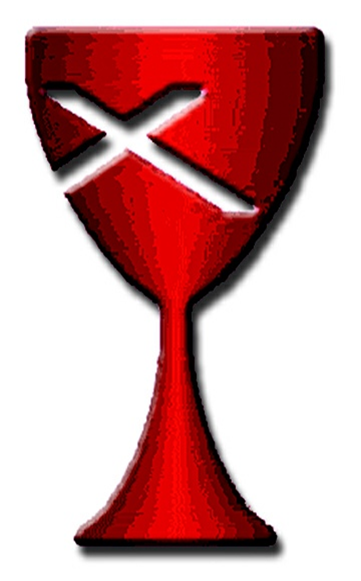 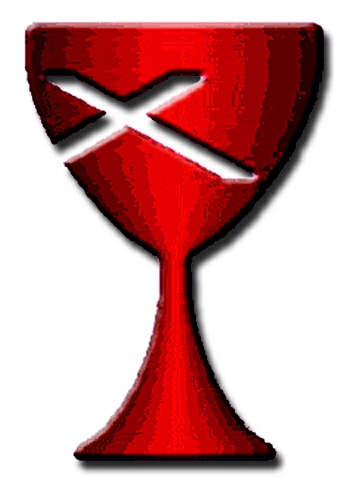          Come! Now is the time                          to Worship!	January 27th, 201910:45 a.m. Worship ServiceRev. Dr. Loy HoskinsPreparation for Worship   		      Praise Hymns     Feel free to sing along!Welcome and Greeting 	     Rev. Dr Loy Hoskins *Gathering Hymn  	    “Let’s Just Praise the Lord”	          Blue # 81* Invocation and Lord’s Prayer	Matthew 6:7-15   Our Father who art in heaven, hallowed be thy name.  Thy kingdom come, thy will be done, on earth as it is in heaven.  Give us this day our daily bread.  And forgive us our debts, as we forgive our debtors.  Lead us not into temptation, but deliver us from evil.  For thine is the kingdom, and the power, and the glory, forever.   Amen* “Glory Be to the Father”	                      Blue #559 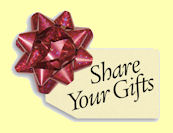 (*= stand if able)Invitation to CommunionCommunion Prayer		Communion MusicAct of Commitment and Dedication Through Communion       The celebration of the Lord’s Supper is the central focus of our faith and worship together.  All who believe in Jesus Christ are invited to partake of the sacraments. Offertory Statement		  Special Music/ Offertory Selection              “Jesus Loves Me”              Donna Smith Prayer of DedicationChildren’s Sermon	                            Evelyth HillChildren’s Church		         Adrienne & Grace  Reading from the Letters:	   1 Corinthians 12:1-11  Sermon: “A New You: Share Your Gifts”                                        Rev. Dr.  Loy HoskinsInvitation   					Any person desiring to profess Jesus Christ as Lord and Savior, or to transfer their church membership to this congregation, is now invited forward.*Hymn of Invitation	              “I Love You, Lord”  		      Renew # 36          In Life of the Congregation         Joys and Concerns         Pastoral Prayer        *Benediction		         * Closing 	                “Change My Heart, O God”             Renew # 143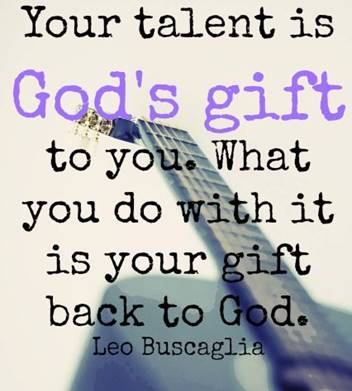                 First Christian Church                    130 North JeffersonMarshall, MOPhone: 660-886-3338email: firstccoffice@yahoo.comwebsite: fccmarshallmo.org